МУНИЦИПАЛЬНОЕ УЧРЕЖДЕНИЕ«УПРАВЛЕНИЕ ОБРАЗОВАНИЯ» МЕСТНОЙ АДМИНИСТРАЦИИ ЭЛЬБРУССКОГО МУНИЦИПАЛЬНОГО РАЙОНАКАБАРДИНО-БАЛКАРСКОЙ РЕСПУБЛИКИ361624, Кабардино-Балкарская Республика, город Тырныауз, проспект Эльбрусский, №-39Тел.4-39-25, e-mail:obrelbrus@yandex.ru   ПРИКАЗ 29.12.2020 г. 	                          г.п. Тырныауз                                    № 191/1Об утверждении плана мероприятий по защите персональных данных сотрудников МУ « Управление образования» местной администрации Эльбрусского муниципального районаС целью развития комплекса мер, направленных на обеспечение защиты, конфиденциальности и целостности персональных данных сотрудников МУ « Управление образования», которые хранятся и обрабатываются в МУ « Управление образования»,ПРИКАЗЫВАЮ:Утвердить план мероприятий по защите персональных данных сотрудников МУ « Управление образования» местной администрации Эльбрусского муниципального района.Ответственному за защиту персональных данных Мурачаевой Л.Х.обеспечить реализацию плана мероприятий в полном объеме.Контроль за исполнением данного приказа оставляю за собой.Начальник управления образования                                  Н.М. АтакуеваУтвержденоприказом Начальника управления образования№ 191/1 от 29.12.2020г.ПЛАНмероприятий по защите персональных данных сотрудников                             МУ «Управление образования» местной администрации Эльбрусского муниципального районаМуниципальнэIуэхущIапIэКъэбэрдей-БалъкъэрРеспубликэми Эльбрус муниципальнэкуейм щIэныгъэмкIэ и управленэ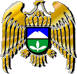 Муниципал учреждениеКъабарты-Малкъар РеспубликаныЭльбрус муниципал районну билимбериу управлениясы№ п\пНаименование мероприятияСрок выполненияОтветственный за выполнение1. Формирование нормативной базы для обработки персональных данныхПри вводе информационной системы персональных данных (ИСПДн) в эксплуатацию  Мурачаева Л.Х.2. Функционирование Политики в отношении обработки персональных данных и оформление правового основания обработки персональных данных.2020г.Атакуева Н.М.Мурачаева Л.Х.3.Направление в уполномоченный орган (Роскомнадзор) уведомления о своем намерении осуществлять обработку персональных данных с использованием средств автоматизацииПри необходимости Атакуева Н.М.4.Назначение списка должностных лиц, имеющих доступ к обработке персональных данных, а также назначение лиц , ответственных за обеспечение конфиденциальности ПДн.2020 г.Атакуева Н.М.Мурачаева Л.Х.5. Определение уровня доступа  и круга полномочий для должностных лиц, имеющих доступ к обработке ПДн.Октябрь- ноябрь 2020 года Мурачаева Л.Х.6.Доведение до сведения сотрудников управления образования основных положений законодательства РФ о персональных данных, а также  существующих внутренних локальных актов, касающихся правил и требований обработки ПДн. Октябрь- ноябрь 2020 года Мурачаева Л.Х.7.Получение письменного согласия субъектов ПД (физических лиц) на обработку ПД в случаях, когда этого требует законодательствоПостоянно Толбаева Д.С.8.Пересмотр договора с субъектами ПД в части обработки ПДПри необходимости Толбоева Д.С.6.Установка сроков обработки ПД и процедуры их уничтожения по окончании срока обработкиПри необходимости Комиссия7.Ограничение доступа работников к ПДПри необходимости  Атакуева Н.М.8.Повышение квалификации сотрудников в области защиты персональных данных. Участие в обучающих мероприятиях по соблюдению требований законодательства в сфере защиты персональных данных.Постоянно Атакуева Н.М.9.Инвентаризация информационных ресурсов с целью выявления присутствия и обработки в них ПДРаз в полгода Черкесова М.Т.10.Классификация информационных систем персональных данных (ИСПД)При необходимости Кочкаров А.М.11. Применение технических мер по обеспечению безопасности персональных данных и выявление угроз безопасности.При необходимости Кочкаров А.М.12.Аттестация (сертификация) СЗПД или декларирование соответствия по требованиям безопасности ПДПри необходимости13.Эксплуатация ИСПД и контроль безопасности ПДПостоянно операторы ПД